ANEXOSTABLASTabla 1. Características de los estudios incluidos.Tabla 2. Estudios incluidos según resultados primarios y secundarios de interés.Tabla 3. Porcentaje de alteraciones por exposición al plomo, reportadas.GRÁFICOS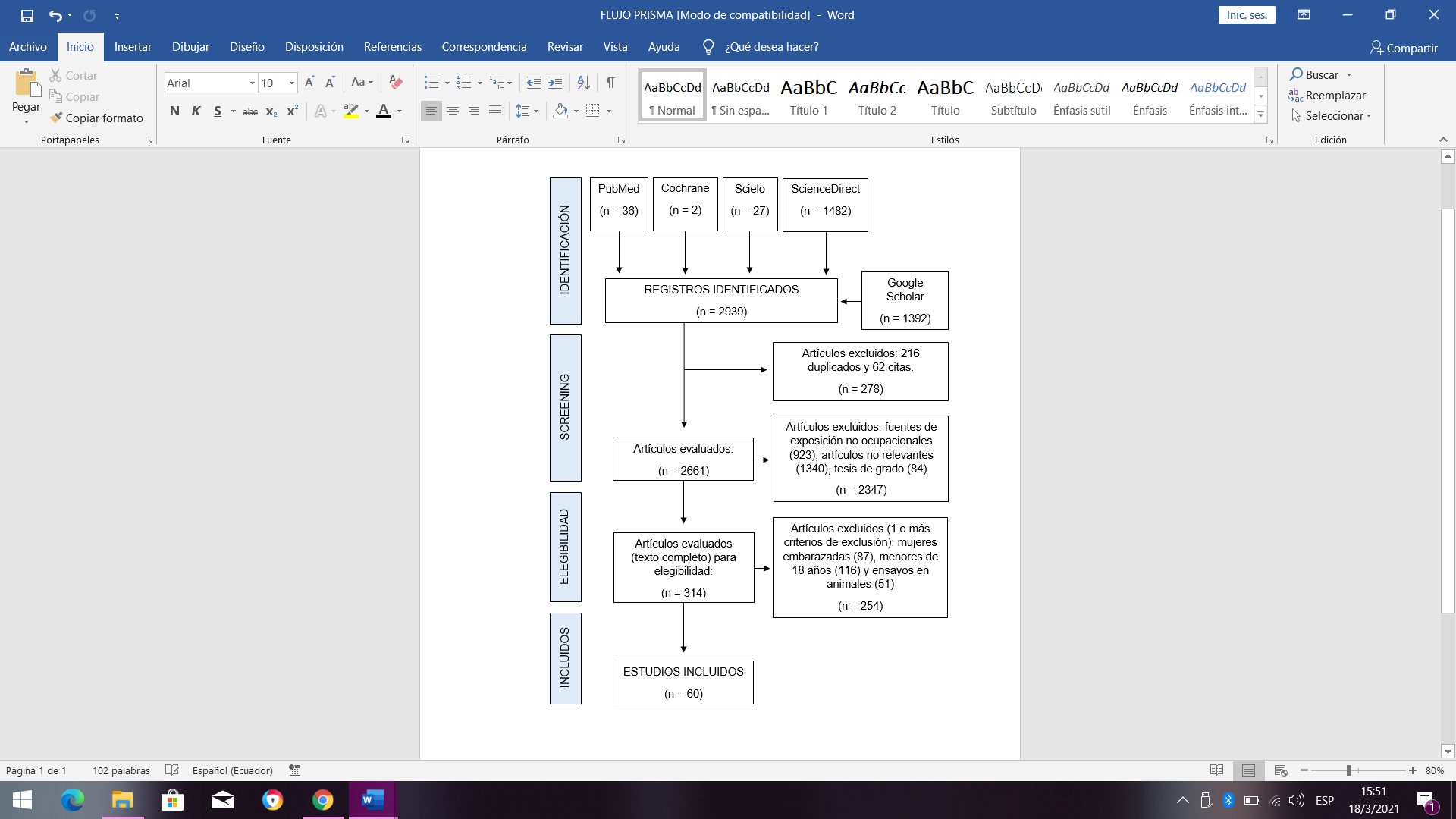 Gráfico 1. Diagrama de flujo de la búsqueda y selección de estudios.Adaptado del diagrama de flujo PRISMA, desarrollado por Moher, Liberati, Tetzlaff y Altman, 2009.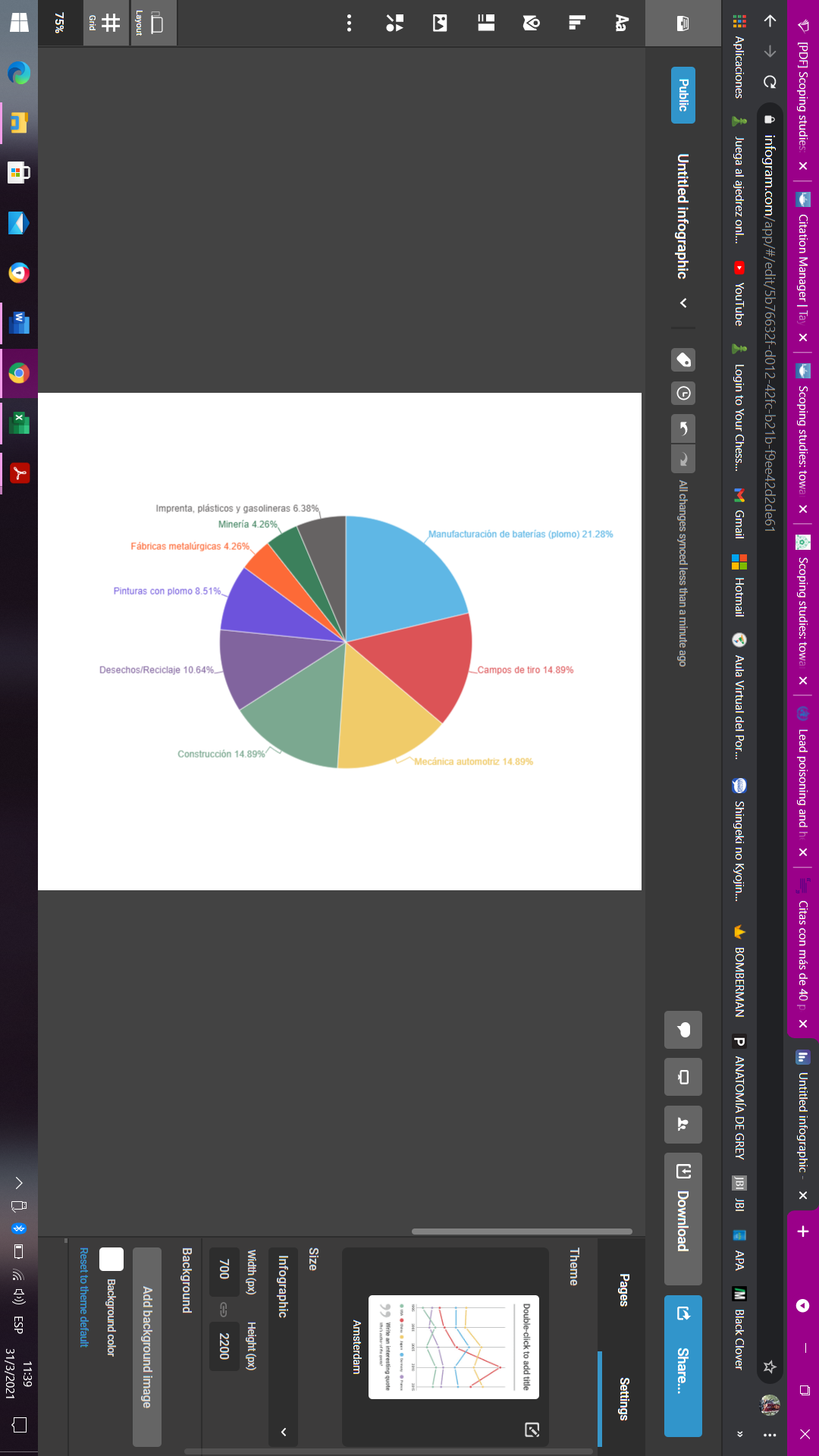 Gráfico 2. Porcentaje de distribución de las fuentes laborales de contaminación por plomo.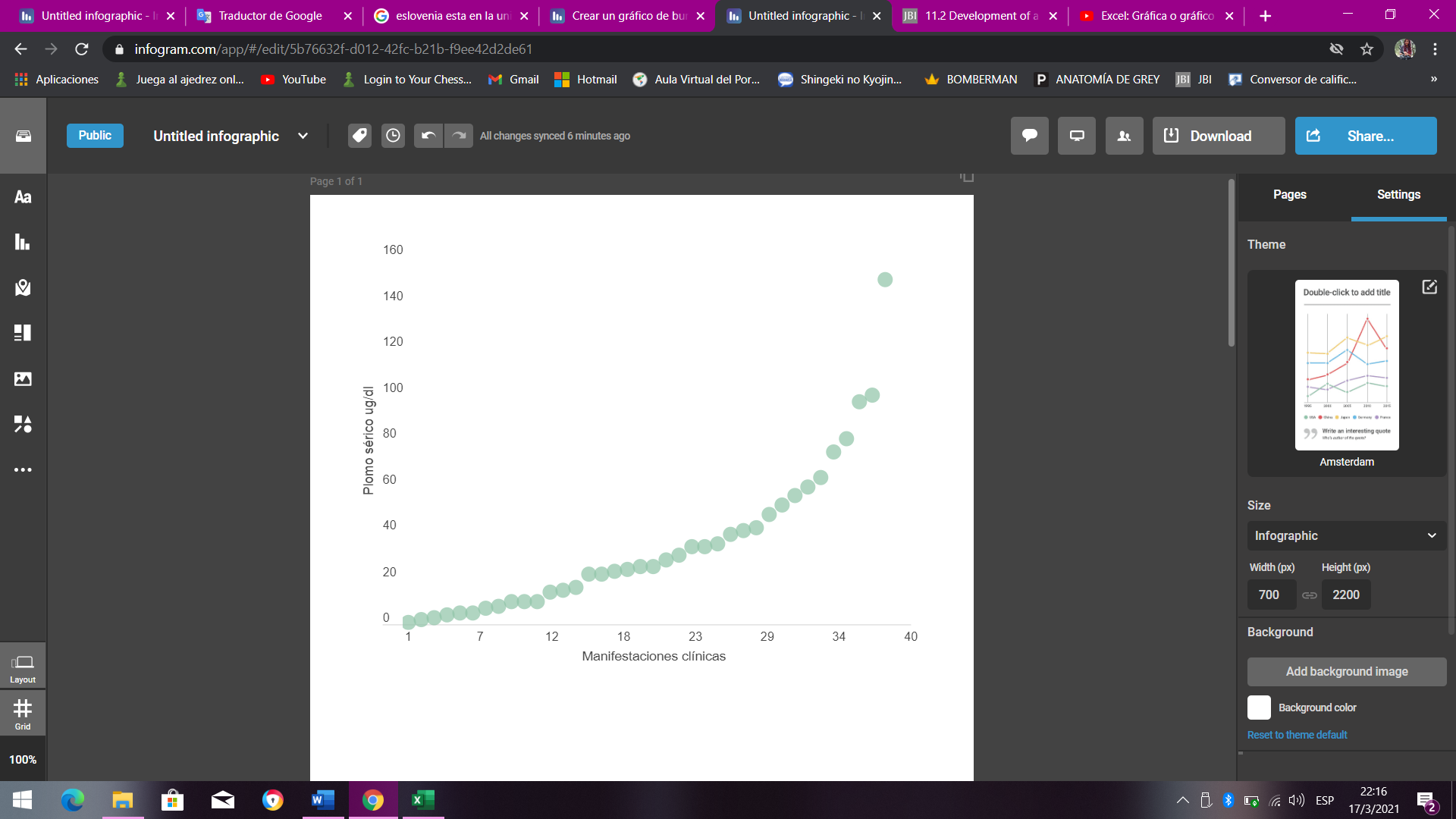 Gráfico 3. Gráfico de dispersión de plumbemias, de las manifestaciones clínicas reportadas.Características (n = 60)Porcentaje (%)Año de publicación:     2016 (n = 11)18,3     2017 (n = 11)18,3     2018 (n = 14)23,3     2019 (n = 10)16,7     2020 (n = 14)23,3Idioma:     Inglés (n = 59)98,3     Español (n = 1)1,7Continente:     América del Norte (n = 5)8,3     Centro América y América del Sur (n = 3)5     Europa (n = 8)13,3     Oceanía: Australia (n = 2)3,3     Asia (n = 31)51,7     África (n = 11)18,3Tipos de estudios:     Revisiones sistemáticas (n = 2)3,3     Revisiones sistemáticas y meta – análisis (n = 2)3,3     Estudios cuasi – experimentales (n = 1)1,7     Estudios observacionales (n = 41)68,3     Reportes de casos (n = 11)18,3     Artículos de revisión (n = 3)5Resultado de interésEstudiosN.ºFuentes laborales de contaminación:(Elmaaboud et al, 2016); (Laidlaw et al, 2017); (Azami et al, 2017); (Adejumo et al, 2017); (Mathee et al, 2017); (Chaouali et al, 2017); (O'Connor et al, 2018); (Noushabadi et al, 2019); (Nakhaee et al, 2019); (Ferron et al, 2020); (Gautam et al, 2020) y (Ceballos et al, 2020)12Manifestaciones clínicas y/o enfermedades por exposición a plomo:(Becerra et al, 2016); (Zhang et al, 2016); (Fenga et al, 2016); (Baki et al, 2016); (Dadpour et al, 2016); (Aguilar et al, 2016); (Ibeh et al, 2016); (Ghiasvand et al, 2016); (Sadeghniiat-Haghighi et al, 2016); (Kang & Park, 2017); (Poole & Basu, 2017); (Mathee et al, 2017); (Zimet et al, 2017); (Lghabi et al, 2018); (Mesri et al, 2018); (Shraideh et al, 2018); (Tutkun et al, 2018); (Han et al, 2018); (Obeng-Gyasi et al, 2018); (Fathabadi et al, 2018); (Wang et al, 2018); (Igharo et al, 2018); (Reilly et al, 2018); (Oginawati et al, 2018); (Kościuk et al, 2019); (Yu et al, 2019); (Qu et al, 2019); (Ravibabu et al, 2019); (Obi-Ezeani et al, 2019); (Huat et al, 2019); (Gunnarsson & Bodin, 2019); (Kaneko et al, 2020); (Štěpánek et al, 2020); (Yang et al, 2020); (Ansari et al, 2020); (Owsianowska et al, 2020); (Balasubramanian et al, 2020); (Batra et al, 2020); (Kim et al, 2020) y (Fahim et al, 2020)40Niveles de corte:(Wu et al, 2016); (Hsieh et al, 2017) y (Wang et al, 2020)3Mortalidad:(Steenland et al, 2017); (Li et al, 2018) y (Lanphear et al, 2018)3Medidas preventivas:(Rasheed, 2019) y (Allaouat et al, 2020)2Manifestaciones clínicas y/o enfermedades (n = 40)Porcentaje (%)Neurológicas (n = 11)27,5Hematológicas (n = 8)20Abdómino/digestivas (n = 7)17,5Psiquiátricas (n = 7)17,5Cardiovasculares (n = 6)15Inmunológicas (n = 6)15Renales (n = 5)12,5Metabólicas (n = 4)10Sensoriales (n = 3)7,5Endocrinológicas (n = 2)5Músculo/esqueléticas (n = 2)5Dérmicas (n = 2)5Genotóxicas (n = 1)2,5